                                                                 проект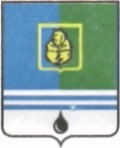 РЕШЕНИЕДУМЫ ГОРОДА КОГАЛЫМАХанты-Мансийского автономного округа - ЮгрыОт «___»_______________20___г.                                                      №_______ О внесении дополнения в решение Думы города Когалыма от 27.09.2012 №184-ГДВ соответствии с Уставом города Когалыма, Дума города Когалыма РЕШИЛА:В приложении к решению Думы города Когалыма от 27.09.2012 №184-ГД «Об утверждении порядка предоставления жилых помещений муниципального жилищного фонда коммерческого использования в городе Когалыме» (далее – Порядок) внести следующее дополнение:пункт 2.1 раздела 2 Порядка дополнить абзацем шестым следующего содержания:«-гражданам, зарегистрированным в приспособленных для проживания помещениях (колясочные), состоящим на учете граждан, нуждающихся в предоставлении жилых помещений по договорам социального найма по городу Когалыму и не имеющим в собственности жилых помещений на территории Российской Федерации.».Опубликовать настоящее решение в газете «Когалымский вестник». Согласовано:Подготовлено: начальник договорного отдела УпоЖП		Е.Г.МининаРазослать: УпоЖП, ЮУ, МКУ «УОДОМС», прокуратура, газета «Когалымский вестник», Сабуров, отдел делопроизводства, «Ваш консультант». Председатель Думы города Когалыма_____________А.Ю.ГоворищеваГлава города Когалыма     _______________Н.Н.ПальчиковСтруктурное подразделение Администрации города КогалымаДолжностьФ.И.О.Подписьаппарат ДумыЮУЮУУпоЖП